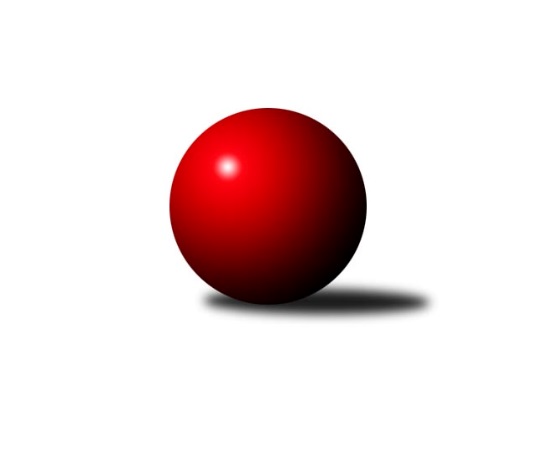 Č.20Ročník 2015/2016	26.5.2024 Krajský přebor OL 2015/2016Statistika 20. kolaTabulka družstev:		družstvo	záp	výh	rem	proh	skore	sety	průměr	body	plné	dorážka	chyby	1.	TJ Kovohutě Břidličná ˝B˝	19	13	2	4	91.0 : 61.0 	(122.0 : 106.0)	2513	28	1735	778	36.1	2.	KK Jiskra Rýmařov ˝B˝	18	11	0	7	83.0 : 61.0 	(112.0 : 104.0)	2492	22	1732	760	41.4	3.	TJ Pozemstav Prostějov	18	10	2	6	78.0 : 66.0 	(111.0 : 105.0)	2462	22	1735	727	41.3	4.	Spartak Přerov ˝C˝	18	10	1	7	80.5 : 63.5 	(109.0 : 107.0)	2489	21	1742	747	45.3	5.	KK Zábřeh  ˝C˝	18	9	1	8	67.5 : 76.5 	(105.5 : 110.5)	2488	19	1734	754	38.3	6.	KK Šumperk ˝B˝	18	9	0	9	75.0 : 69.0 	(115.0 : 101.0)	2506	18	1742	764	36.4	7.	Sokol Přemyslovice ˝B˝	18	9	0	9	72.5 : 71.5 	(109.5 : 106.5)	2462	18	1726	736	39.1	8.	TJ Horní Benešov ˝C˝	18	8	0	10	70.0 : 74.0 	(113.0 : 103.0)	2466	16	1720	746	42.4	9.	TJ Sokol Mohelnice	18	7	1	10	66.0 : 78.0 	(104.0 : 112.0)	2446	15	1707	740	41.6	10.	KKŽ Šternberk ˝A˝	18	5	2	11	58.5 : 85.5 	(99.5 : 116.5)	2436	12	1700	736	47.5	11.	SKK Jeseník ˝B˝	19	3	3	13	58.0 : 94.0 	(99.5 : 128.5)	2422	9	1686	736	41.4Tabulka doma:		družstvo	záp	výh	rem	proh	skore	sety	průměr	body	maximum	minimum	1.	Spartak Přerov ˝C˝	9	9	0	0	53.0 : 19.0 	(64.5 : 43.5)	2613	18	2700	2519	2.	KK Jiskra Rýmařov ˝B˝	9	8	0	1	50.0 : 22.0 	(59.0 : 49.0)	2540	16	2612	2424	3.	TJ Kovohutě Břidličná ˝B˝	9	7	1	1	47.0 : 25.0 	(62.0 : 46.0)	2447	15	2497	2400	4.	KK Šumperk ˝B˝	9	7	0	2	49.0 : 23.0 	(67.0 : 41.0)	2519	14	2580	2450	5.	TJ Horní Benešov ˝C˝	9	7	0	2	47.5 : 24.5 	(69.0 : 39.0)	2553	14	2631	2433	6.	TJ Pozemstav Prostějov	9	7	0	2	45.0 : 27.0 	(60.0 : 48.0)	2559	14	2656	2472	7.	KK Zábřeh  ˝C˝	9	6	1	2	39.5 : 32.5 	(57.0 : 51.0)	2494	13	2600	2392	8.	Sokol Přemyslovice ˝B˝	9	6	0	3	44.0 : 28.0 	(64.0 : 44.0)	2473	12	2509	2430	9.	TJ Sokol Mohelnice	9	6	0	3	44.0 : 28.0 	(61.0 : 47.0)	2532	12	2596	2433	10.	KKŽ Šternberk ˝A˝	9	5	1	3	38.5 : 33.5 	(52.0 : 56.0)	2398	11	2510	2318	11.	SKK Jeseník ˝B˝	10	3	3	4	42.0 : 38.0 	(61.5 : 58.5)	2481	9	2578	2296Tabulka venku:		družstvo	záp	výh	rem	proh	skore	sety	průměr	body	maximum	minimum	1.	TJ Kovohutě Břidličná ˝B˝	10	6	1	3	44.0 : 36.0 	(60.0 : 60.0)	2520	13	2609	2425	2.	TJ Pozemstav Prostějov	9	3	2	4	33.0 : 39.0 	(51.0 : 57.0)	2452	8	2539	2380	3.	KK Jiskra Rýmařov ˝B˝	9	3	0	6	33.0 : 39.0 	(53.0 : 55.0)	2486	6	2534	2429	4.	Sokol Přemyslovice ˝B˝	9	3	0	6	28.5 : 43.5 	(45.5 : 62.5)	2460	6	2563	2354	5.	KK Zábřeh  ˝C˝	9	3	0	6	28.0 : 44.0 	(48.5 : 59.5)	2487	6	2632	2403	6.	KK Šumperk ˝B˝	9	2	0	7	26.0 : 46.0 	(48.0 : 60.0)	2505	4	2540	2451	7.	Spartak Přerov ˝C˝	9	1	1	7	27.5 : 44.5 	(44.5 : 63.5)	2475	3	2577	2298	8.	TJ Sokol Mohelnice	9	1	1	7	22.0 : 50.0 	(43.0 : 65.0)	2437	3	2513	2368	9.	TJ Horní Benešov ˝C˝	9	1	0	8	22.5 : 49.5 	(44.0 : 64.0)	2456	2	2563	2343	10.	KKŽ Šternberk ˝A˝	9	0	1	8	20.0 : 52.0 	(47.5 : 60.5)	2440	1	2513	2310	11.	SKK Jeseník ˝B˝	9	0	0	9	16.0 : 56.0 	(38.0 : 70.0)	2415	0	2504	2280Tabulka podzimní části:		družstvo	záp	výh	rem	proh	skore	sety	průměr	body	doma	venku	1.	TJ Kovohutě Břidličná ˝B˝	11	8	0	3	55.0 : 33.0 	(76.0 : 56.0)	2519	16 	4 	0 	1 	4 	0 	2	2.	TJ Pozemstav Prostějov	11	7	1	3	50.0 : 38.0 	(70.5 : 61.5)	2471	15 	4 	0 	1 	3 	1 	2	3.	KK Jiskra Rýmařov ˝B˝	10	7	0	3	49.0 : 31.0 	(62.5 : 57.5)	2493	14 	4 	0 	1 	3 	0 	2	4.	KK Zábřeh  ˝C˝	11	6	1	4	41.5 : 46.5 	(64.0 : 68.0)	2456	13 	4 	1 	1 	2 	0 	3	5.	Spartak Přerov ˝C˝	11	6	0	5	47.5 : 40.5 	(63.5 : 68.5)	2516	12 	5 	0 	0 	1 	0 	5	6.	KK Šumperk ˝B˝	11	6	0	5	46.5 : 41.5 	(70.0 : 62.0)	2506	12 	5 	0 	1 	1 	0 	4	7.	Sokol Přemyslovice ˝B˝	11	6	0	5	44.5 : 43.5 	(66.5 : 65.5)	2473	12 	3 	0 	3 	3 	0 	2	8.	TJ Sokol Mohelnice	10	3	1	6	34.0 : 46.0 	(54.0 : 66.0)	2433	7 	2 	0 	2 	1 	1 	4	9.	TJ Horní Benešov ˝C˝	10	3	0	7	35.5 : 44.5 	(59.5 : 60.5)	2433	6 	3 	0 	2 	0 	0 	5	10.	KKŽ Šternberk ˝A˝	11	3	0	8	34.5 : 53.5 	(63.0 : 69.0)	2457	6 	3 	0 	3 	0 	0 	5	11.	SKK Jeseník ˝B˝	11	2	1	8	34.0 : 54.0 	(58.5 : 73.5)	2405	5 	2 	1 	3 	0 	0 	5Tabulka jarní části:		družstvo	záp	výh	rem	proh	skore	sety	průměr	body	doma	venku	1.	TJ Kovohutě Břidličná ˝B˝	8	5	2	1	36.0 : 28.0 	(46.0 : 50.0)	2492	12 	3 	1 	0 	2 	1 	1 	2.	TJ Horní Benešov ˝C˝	8	5	0	3	34.5 : 29.5 	(53.5 : 42.5)	2524	10 	4 	0 	0 	1 	0 	3 	3.	Spartak Přerov ˝C˝	7	4	1	2	33.0 : 23.0 	(45.5 : 38.5)	2476	9 	4 	0 	0 	0 	1 	2 	4.	KK Jiskra Rýmařov ˝B˝	8	4	0	4	34.0 : 30.0 	(49.5 : 46.5)	2500	8 	4 	0 	0 	0 	0 	4 	5.	TJ Sokol Mohelnice	8	4	0	4	32.0 : 32.0 	(50.0 : 46.0)	2491	8 	4 	0 	1 	0 	0 	3 	6.	TJ Pozemstav Prostějov	7	3	1	3	28.0 : 28.0 	(40.5 : 43.5)	2469	7 	3 	0 	1 	0 	1 	2 	7.	KK Šumperk ˝B˝	7	3	0	4	28.5 : 27.5 	(45.0 : 39.0)	2511	6 	2 	0 	1 	1 	0 	3 	8.	Sokol Přemyslovice ˝B˝	7	3	0	4	28.0 : 28.0 	(43.0 : 41.0)	2453	6 	3 	0 	0 	0 	0 	4 	9.	KK Zábřeh  ˝C˝	7	3	0	4	26.0 : 30.0 	(41.5 : 42.5)	2531	6 	2 	0 	1 	1 	0 	3 	10.	KKŽ Šternberk ˝A˝	7	2	2	3	24.0 : 32.0 	(36.5 : 47.5)	2402	6 	2 	1 	0 	0 	1 	3 	11.	SKK Jeseník ˝B˝	8	1	2	5	24.0 : 40.0 	(41.0 : 55.0)	2457	4 	1 	2 	1 	0 	0 	4 Zisk bodů pro družstvo:		jméno hráče	družstvo	body	zápasy	v %	dílčí body	sety	v %	1.	Jaroslav Vymazal 	KK Šumperk ˝B˝ 	15	/	16	(94%)	26.5	/	32	(83%)	2.	Leopold Jašek 	-- volný los -- 	15	/	19	(79%)	29.5	/	38	(78%)	3.	Petr Pick 	KKŽ Šternberk ˝A˝ 	15	/	20	(75%)	30	/	40	(75%)	4.	Jan Tögel 	-- volný los -- 	15	/	20	(75%)	25.5	/	40	(64%)	5.	Josef Jurda 	TJ Pozemstav Prostějov 	14	/	17	(82%)	26	/	34	(76%)	6.	Tomáš Fiury 	TJ Kovohutě Břidličná ˝B˝ 	14	/	17	(82%)	25	/	34	(74%)	7.	Marek Hampl 	KK Jiskra Rýmařov ˝B˝ 	14	/	19	(74%)	21	/	38	(55%)	8.	Pavel Černohous 	TJ Pozemstav Prostějov 	13	/	19	(68%)	20.5	/	38	(54%)	9.	Martin Mikeska 	KK Jiskra Rýmařov ˝B˝ 	13	/	20	(65%)	25	/	40	(63%)	10.	Jiří Polášek 	KK Jiskra Rýmařov ˝B˝ 	13	/	20	(65%)	24	/	40	(60%)	11.	Petr Chlachula 	KK Jiskra Rýmařov ˝B˝ 	13	/	20	(65%)	21	/	40	(53%)	12.	Martin Sedlář 	KK Šumperk ˝B˝ 	12	/	15	(80%)	21.5	/	30	(72%)	13.	Jindřích Gavenda 	KKŽ Šternberk ˝A˝ 	12	/	18	(67%)	21	/	36	(58%)	14.	Pavel Ďuriš ml. 	KKŽ Šternberk ˝A˝ 	12	/	19	(63%)	23	/	38	(61%)	15.	Jiří Kropáč 	-- volný los -- 	12	/	19	(63%)	21.5	/	38	(57%)	16.	Miloslav Petrů 	TJ Horní Benešov ˝C˝ 	12	/	20	(60%)	25	/	40	(63%)	17.	Jan Lenhart 	Spartak Přerov ˝C˝ 	11.5	/	16	(72%)	16.5	/	32	(52%)	18.	Rostislav Petřík 	Spartak Přerov ˝C˝ 	11	/	14	(79%)	20	/	28	(71%)	19.	Libor Daňa 	Spartak Přerov ˝C˝ 	11	/	15	(73%)	18.5	/	30	(62%)	20.	Rostislav Krejčí 	TJ Sokol Mohelnice 	11	/	16	(69%)	18.5	/	32	(58%)	21.	Michal Kolář 	Sokol Přemyslovice ˝B˝ 	10.5	/	18	(58%)	18	/	36	(50%)	22.	Pavel Heinisch 	KK Šumperk ˝B˝ 	10.5	/	19	(55%)	25	/	38	(66%)	23.	Zdeněk Fiury ml. ml.	TJ Kovohutě Břidličná ˝B˝ 	10	/	16	(63%)	17	/	32	(53%)	24.	Petr Otáhal 	TJ Kovohutě Břidličná ˝B˝ 	10	/	17	(59%)	19.5	/	34	(57%)	25.	Aneta Kubešová 	TJ Horní Benešov ˝C˝ 	10	/	18	(56%)	21	/	36	(58%)	26.	Miroslav Plachý 	TJ Pozemstav Prostějov 	10	/	18	(56%)	17.5	/	36	(49%)	27.	František Všetička 	-- volný los -- 	10	/	19	(53%)	18.5	/	38	(49%)	28.	Miroslav Bodanský 	KK Zábřeh  ˝C˝ 	10	/	19	(53%)	18	/	38	(47%)	29.	Jiří Kankovský 	Sokol Přemyslovice ˝B˝ 	10	/	20	(50%)	22	/	40	(55%)	30.	Jaroslav Jílek 	TJ Sokol Mohelnice 	10	/	20	(50%)	20.5	/	40	(51%)	31.	Milan Dvorský 	Sokol Přemyslovice ˝B˝ 	9	/	15	(60%)	14.5	/	30	(48%)	32.	Mykola Vološčuk 	KK Zábřeh  ˝C˝ 	9	/	17	(53%)	19	/	34	(56%)	33.	Vilém Berger 	TJ Kovohutě Břidličná ˝B˝ 	9	/	18	(50%)	18	/	36	(50%)	34.	Zdeněk Grulich 	Sokol Přemyslovice ˝B˝ 	8.5	/	14	(61%)	16.5	/	28	(59%)	35.	David Kaluža 	TJ Horní Benešov ˝C˝ 	8.5	/	17	(50%)	19.5	/	34	(57%)	36.	Jana Fousková 	SKK Jeseník ˝B˝ 	8	/	13	(62%)	13	/	26	(50%)	37.	Václav Pumprla 	Spartak Přerov ˝C˝ 	8	/	15	(53%)	15.5	/	30	(52%)	38.	Pavel Smejkal 	KKŽ Šternberk ˝A˝ 	8	/	18	(44%)	13.5	/	36	(38%)	39.	Helena Sobčáková 	KK Zábřeh  ˝C˝ 	8	/	19	(42%)	18.5	/	38	(49%)	40.	Karel Kučera 	SKK Jeseník ˝B˝ 	8	/	19	(42%)	17	/	38	(45%)	41.	Vladimír Moravec 	SKK Jeseník ˝B˝ 	8	/	19	(42%)	16	/	38	(42%)	42.	Michal Strachota 	KK Šumperk ˝B˝ 	8	/	19	(42%)	14	/	38	(37%)	43.	David Láčík 	TJ Horní Benešov ˝C˝ 	7.5	/	16	(47%)	15	/	32	(47%)	44.	Alena Machalíčková 	-- volný los -- 	7.5	/	20	(38%)	21	/	40	(53%)	45.	Rostislav Cundrla 	SKK Jeseník ˝B˝ 	7	/	9	(78%)	10.5	/	18	(58%)	46.	Tomáš Potácel 	TJ Sokol Mohelnice 	7	/	13	(54%)	12	/	26	(46%)	47.	Václav Kovařík 	TJ Pozemstav Prostějov 	7	/	14	(50%)	14	/	28	(50%)	48.	Michal Rašťák 	TJ Horní Benešov ˝C˝ 	7	/	15	(47%)	14	/	30	(47%)	49.	Zdeněk Fiury st. st.	TJ Kovohutě Břidličná ˝B˝ 	7	/	15	(47%)	13	/	30	(43%)	50.	Josef Veselý 	TJ Kovohutě Břidličná ˝B˝ 	7	/	15	(47%)	13	/	30	(43%)	51.	Dagmar Jílková 	TJ Sokol Mohelnice 	7	/	17	(41%)	15.5	/	34	(46%)	52.	Miloslav Krchov 	TJ Kovohutě Břidličná ˝B˝ 	7	/	17	(41%)	14	/	34	(41%)	53.	Kamila Chládková 	KK Zábřeh  ˝C˝ 	6.5	/	17	(38%)	15.5	/	34	(46%)	54.	Lukáš Vybíral 	Sokol Přemyslovice ˝B˝ 	6.5	/	18	(36%)	15.5	/	36	(43%)	55.	Michael Dostál 	TJ Horní Benešov ˝C˝ 	6.5	/	18	(36%)	14	/	36	(39%)	56.	Zdeněk Šebesta 	TJ Sokol Mohelnice 	6	/	12	(50%)	11	/	24	(46%)	57.	Michal Symerský 	Spartak Přerov ˝C˝ 	6	/	13	(46%)	12	/	26	(46%)	58.	David Rozsypal 	TJ Pozemstav Prostějov 	6	/	14	(43%)	14.5	/	28	(52%)	59.	Šárka Tögelová 	-- volný los -- 	6	/	15	(40%)	14	/	30	(47%)	60.	Miroslav Setinský 	SKK Jeseník ˝B˝ 	6	/	16	(38%)	13.5	/	32	(42%)	61.	Michal Ihnát 	KK Jiskra Rýmařov ˝B˝ 	5.5	/	12	(46%)	11.5	/	24	(48%)	62.	Emil Pick 	KKŽ Šternberk ˝A˝ 	5.5	/	17	(32%)	12	/	34	(35%)	63.	Milan Vymazal 	KK Šumperk ˝B˝ 	5.5	/	18	(31%)	16	/	36	(44%)	64.	Jiří Karafiát 	KK Zábřeh  ˝C˝ 	5	/	6	(83%)	8	/	12	(67%)	65.	Michal Gajdík 	KK Šumperk ˝B˝ 	5	/	10	(50%)	11.5	/	20	(58%)	66.	Jiří Hradílek 	Spartak Přerov ˝C˝ 	5	/	11	(45%)	7.5	/	22	(34%)	67.	František Langer 	KK Zábřeh  ˝C˝ 	5	/	12	(42%)	12.5	/	24	(52%)	68.	Jiří Kohoutek 	Spartak Přerov ˝C˝ 	5	/	12	(42%)	9	/	24	(38%)	69.	Václav Čamek 	KK Zábřeh  ˝C˝ 	5	/	16	(31%)	14	/	32	(44%)	70.	Eva Křápková 	SKK Jeseník ˝B˝ 	5	/	17	(29%)	13.5	/	34	(40%)	71.	Josef Čapka 	TJ Pozemstav Prostějov 	5	/	18	(28%)	17	/	36	(47%)	72.	Martin Rédr 	Spartak Přerov ˝C˝ 	4	/	5	(80%)	8	/	10	(80%)	73.	Iveta Krejčová 	TJ Sokol Mohelnice 	4	/	7	(57%)	7	/	14	(50%)	74.	Martin Vitásek 	KK Zábřeh  ˝C˝ 	4	/	10	(40%)	9	/	20	(45%)	75.	Stanislav Feike 	TJ Pozemstav Prostějov 	4	/	12	(33%)	8	/	24	(33%)	76.	Milan Smékal 	Sokol Přemyslovice ˝B˝ 	4	/	13	(31%)	13	/	26	(50%)	77.	Jana Ovčačíková 	KK Jiskra Rýmařov ˝B˝ 	4	/	16	(25%)	13.5	/	32	(42%)	78.	Marek Kankovský 	Sokol Přemyslovice ˝B˝ 	3	/	5	(60%)	6	/	10	(60%)	79.	Ján Ludrovský 	KK Šumperk ˝B˝ 	3	/	5	(60%)	5	/	10	(50%)	80.	Renata Semlerová 	TJ Sokol Mohelnice 	3	/	7	(43%)	5	/	14	(36%)	81.	Ľudovit Kumi 	TJ Sokol Mohelnice 	3	/	8	(38%)	7.5	/	16	(47%)	82.	Miloslav Kovář 	SKK Jeseník ˝B˝ 	3	/	13	(23%)	8	/	26	(31%)	83.	Zdeněk Janoud 	SKK Jeseník ˝B˝ 	2	/	2	(100%)	4	/	4	(100%)	84.	Radek Hejtman 	-- volný los -- 	2	/	3	(67%)	4	/	6	(67%)	85.	Zdeněk Kment 	TJ Horní Benešov ˝C˝ 	2	/	3	(67%)	4	/	6	(67%)	86.	Martin Holas 	Spartak Přerov ˝C˝ 	2	/	3	(67%)	3	/	6	(50%)	87.	Martin Bartoš 	Spartak Přerov ˝C˝ 	2	/	3	(67%)	2	/	6	(33%)	88.	Jan Semrád 	KK Šumperk ˝B˝ 	2	/	4	(50%)	3	/	8	(38%)	89.	Zdeněk Chmela st. st.	TJ Kovohutě Břidličná ˝B˝ 	2	/	5	(40%)	5.5	/	10	(55%)	90.	Martin Zaoral 	TJ Pozemstav Prostějov 	2	/	5	(40%)	3	/	10	(30%)	91.	Petra Rozsypalová 	SKK Jeseník ˝B˝ 	2	/	6	(33%)	4.5	/	12	(38%)	92.	Marcela Jurníčková 	Sokol Přemyslovice ˝B˝ 	2	/	7	(29%)	5	/	14	(36%)	93.	Zdeněk Sobota 	TJ Sokol Mohelnice 	2	/	10	(20%)	11	/	20	(55%)	94.	Miroslav Mrkos 	KK Šumperk ˝B˝ 	2	/	11	(18%)	6.5	/	22	(30%)	95.	Josef Klaban 	KKŽ Šternberk ˝A˝ 	2	/	12	(17%)	5	/	24	(21%)	96.	Věra Tomanová 	KK Jiskra Rýmařov ˝B˝ 	1.5	/	2	(75%)	2	/	4	(50%)	97.	Barbora Bártková 	TJ Horní Benešov ˝C˝ 	1	/	1	(100%)	2	/	2	(100%)	98.	Zdeněk Černý 	TJ Horní Benešov ˝C˝ 	1	/	1	(100%)	2	/	2	(100%)	99.	Václav Kolařík ml. 	TJ Pozemstav Prostějov 	1	/	1	(100%)	2	/	2	(100%)	100.	Oldřich Pajchl 	Sokol Přemyslovice ˝B˝ 	1	/	1	(100%)	2	/	2	(100%)	101.	Jiří Šoupal 	Sokol Přemyslovice ˝B˝ 	1	/	2	(50%)	2.5	/	4	(63%)	102.	Jiří Srovnal 	KK Zábřeh  ˝C˝ 	1	/	2	(50%)	2	/	4	(50%)	103.	Petr Kozák 	TJ Horní Benešov ˝C˝ 	1	/	2	(50%)	2	/	4	(50%)	104.	Filip Adámek 	Spartak Přerov ˝C˝ 	1	/	3	(33%)	2	/	6	(33%)	105.	Zdeněk Smrža 	TJ Horní Benešov ˝C˝ 	1	/	4	(25%)	3.5	/	8	(44%)	106.	Otto Nagy 	-- volný los -- 	1	/	4	(25%)	2	/	8	(25%)	107.	Miroslav Ondrouch 	Sokol Přemyslovice ˝B˝ 	1	/	5	(20%)	2	/	10	(20%)	108.	Tomáš Havlíček 	Spartak Přerov ˝C˝ 	1	/	6	(17%)	5	/	12	(42%)	109.	Anna Drlíková 	TJ Sokol Mohelnice 	1	/	6	(17%)	4	/	12	(33%)	110.	Romana Valová 	KK Jiskra Rýmařov ˝B˝ 	1	/	7	(14%)	3	/	14	(21%)	111.	Jiří Koudelka 	TJ Pozemstav Prostějov 	0	/	1	(0%)	0	/	2	(0%)	112.	Jan Kolář 	KK Zábřeh  ˝C˝ 	0	/	1	(0%)	0	/	2	(0%)	113.	Michal Ihnát 	KK Jiskra Rýmařov ˝B˝ 	0	/	1	(0%)	0	/	2	(0%)	114.	Petr Černohous 	TJ Pozemstav Prostějov 	0	/	1	(0%)	0	/	2	(0%)	115.	Miroslav Petřek st.	TJ Horní Benešov ˝C˝ 	0	/	1	(0%)	0	/	2	(0%)	116.	Zbyněk Tesař 	TJ Horní Benešov ˝C˝ 	0	/	1	(0%)	0	/	2	(0%)	117.	Alena Vrbová 	SKK Jeseník ˝B˝ 	0	/	2	(0%)	1	/	4	(25%)	118.	Marek Bilíček 	TJ Horní Benešov ˝C˝ 	0	/	2	(0%)	0	/	4	(0%)	119.	Zdeněk Neplech 	KKŽ Šternberk ˝A˝ 	0	/	2	(0%)	0	/	4	(0%)	120.	Dušan Sedláček 	TJ Sokol Mohelnice 	0	/	4	(0%)	1	/	8	(13%)	121.	Pavel Ďuriš st. 	KKŽ Šternberk ˝A˝ 	0	/	14	(0%)	6	/	28	(21%)Průměry na kuželnách:		kuželna	průměr	plné	dorážka	chyby	výkon na hráče	1.	TJ Spartak Přerov, 1-6	2577	1783	793	42.1	(429.5)	2.	TJ  Prostějov, 1-4	2529	1744	784	38.7	(421.5)	3.	 Horní Benešov, 1-4	2523	1745	777	41.7	(420.6)	4.	KK Jiskra Rýmařov, 1-4	2513	1754	759	42.8	(419.0)	5.	TJ MEZ Mohelnice, 1-2	2512	1749	763	42.2	(418.8)	6.	KK Zábřeh, 1-4	2499	1724	775	37.3	(416.6)	7.	HKK Olomouc, 1-8	2490	1741	749	46.4	(415.1)	8.	KK Šumperk, 1-4	2488	1728	760	38.1	(414.8)	9.	SKK Jeseník, 1-4	2473	1726	747	40.0	(412.3)	10.	Sokol Přemyslovice, 1-4	2441	1697	744	41.3	(407.0)	11.	TJ Kovohutě Břidličná, 1-2	2420	1683	736	37.1	(403.3)	12.	KKŽ Šternberk, 1-2	2398	1681	716	48.1	(399.7)Nejlepší výkony na kuželnách:TJ Spartak Přerov, 1-6Spartak Přerov ˝C˝	2700	20. kolo	Martin Rédr 	Spartak Přerov ˝C˝	501	18. koloSpartak Přerov ˝C˝	2670	16. kolo	Jiří Kankovský 	Sokol Přemyslovice ˝B˝	496	11. koloSpartak Přerov ˝C˝	2637	18. kolo	Martin Rédr 	Spartak Přerov ˝C˝	490	16. koloKK Zábřeh  ˝C˝	2632	20. kolo	Helena Sobčáková 	KK Zábřeh  ˝C˝	485	20. koloSpartak Přerov ˝C˝	2632	12. kolo	Václav Čamek 	KK Zábřeh  ˝C˝	482	20. koloSpartak Přerov ˝C˝	2615	11. kolo	Jiří Hradílek 	Spartak Přerov ˝C˝	479	11. koloSpartak Přerov ˝C˝	2612	8. kolo	Martin Mikeska 	KK Jiskra Rýmařov ˝B˝	475	14. koloTJ Kovohutě Břidličná ˝B˝	2608	12. kolo	Filip Adámek 	Spartak Přerov ˝C˝	474	20. koloSpartak Přerov ˝C˝	2590	14. kolo	Václav Pumprla 	Spartak Přerov ˝C˝	470	6. koloSpartak Přerov ˝C˝	2577	6. kolo	Rostislav Petřík 	Spartak Přerov ˝C˝	467	8. koloTJ  Prostějov, 1-4TJ Pozemstav Prostějov	2656	12. kolo	Josef Jurda 	TJ Pozemstav Prostějov	495	12. koloTJ Pozemstav Prostějov	2615	7. kolo	Václav Kovařík 	TJ Pozemstav Prostějov	487	2. koloTJ Pozemstav Prostějov	2614	11. kolo	Jindřích Gavenda 	KKŽ Šternberk ˝A˝	481	12. koloTJ Kovohutě Břidličná ˝B˝	2609	9. kolo	Josef Jurda 	TJ Pozemstav Prostějov	471	11. koloTJ Pozemstav Prostějov	2600	2. kolo	Josef Jurda 	TJ Pozemstav Prostějov	470	2. koloSpartak Přerov ˝C˝	2562	7. kolo	Pavel Heinisch 	KK Šumperk ˝B˝	470	14. koloTJ Pozemstav Prostějov	2558	5. kolo	Josef Jurda 	TJ Pozemstav Prostějov	469	17. koloTJ Pozemstav Prostějov	2552	17. kolo	Jan Lenhart 	Spartak Přerov ˝C˝	468	7. koloTJ Pozemstav Prostějov	2528	14. kolo	Tomáš Fiury 	TJ Kovohutě Břidličná ˝B˝	466	9. kolo-- volný los --	2526	5. kolo	Martin Sedlář 	KK Šumperk ˝B˝	457	14. kolo Horní Benešov, 1-4TJ Horní Benešov ˝C˝	2631	16. kolo	David Kaluža 	TJ Horní Benešov ˝C˝	471	18. koloTJ Horní Benešov ˝C˝	2626	18. kolo	Miloslav Petrů 	TJ Horní Benešov ˝C˝	468	14. koloTJ Horní Benešov ˝C˝	2602	14. kolo	Michal Rašťák 	TJ Horní Benešov ˝C˝	463	2. koloTJ Horní Benešov ˝C˝	2595	2. kolo	Petr Chlachula 	KK Jiskra Rýmařov ˝B˝	462	18. koloTJ Horní Benešov ˝C˝	2569	8. kolo	David Kaluža 	TJ Horní Benešov ˝C˝	461	16. koloTJ Horní Benešov ˝C˝	2562	10. kolo	Michael Dostál 	TJ Horní Benešov ˝C˝	456	20. koloSokol Přemyslovice ˝B˝	2546	12. kolo	Aneta Kubešová 	TJ Horní Benešov ˝C˝	456	10. koloKK Jiskra Rýmařov ˝B˝	2534	18. kolo	Ján Ludrovský 	KK Šumperk ˝B˝	456	2. kolo-- volný los --	2531	6. kolo	David Láčík 	TJ Horní Benešov ˝C˝	452	14. koloTJ Pozemstav Prostějov	2528	4. kolo	Zdeněk Kment 	TJ Horní Benešov ˝C˝	450	8. koloKK Jiskra Rýmařov, 1-4KK Jiskra Rýmařov ˝B˝	2612	7. kolo	Miloslav Petrů 	TJ Horní Benešov ˝C˝	466	7. koloKK Jiskra Rýmařov ˝B˝	2568	20. kolo	Petr Otáhal 	TJ Kovohutě Břidličná ˝B˝	466	5. koloKK Jiskra Rýmařov ˝B˝	2563	15. kolo	Rostislav Krejčí 	TJ Sokol Mohelnice	464	20. koloTJ Horní Benešov ˝C˝	2563	7. kolo	Milan Dvorský 	Sokol Přemyslovice ˝B˝	459	15. koloKK Jiskra Rýmařov ˝B˝	2553	10. kolo	Rostislav Cundrla 	SKK Jeseník ˝B˝	457	17. koloKK Jiskra Rýmařov ˝B˝	2552	13. kolo	Jiří Polášek 	KK Jiskra Rýmařov ˝B˝	455	7. koloKK Jiskra Rýmařov ˝B˝	2550	17. kolo	Petr Chlachula 	KK Jiskra Rýmařov ˝B˝	454	20. koloKK Jiskra Rýmařov ˝B˝	2522	8. kolo	Pavel Heinisch 	KK Šumperk ˝B˝	451	10. koloSokol Přemyslovice ˝B˝	2516	15. kolo	Zdeněk Grulich 	Sokol Přemyslovice ˝B˝	451	15. koloTJ Kovohutě Břidličná ˝B˝	2513	5. kolo	Romana Valová 	KK Jiskra Rýmařov ˝B˝	450	17. koloTJ MEZ Mohelnice, 1-2TJ Sokol Mohelnice	2596	1. kolo	Pavel Černohous 	TJ Pozemstav Prostějov	469	13. koloTJ Sokol Mohelnice	2585	17. kolo	Rostislav Krejčí 	TJ Sokol Mohelnice	465	17. koloTJ Sokol Mohelnice	2585	11. kolo	Mykola Vološčuk 	KK Zábřeh  ˝C˝	464	15. koloKK Zábřeh  ˝C˝	2581	15. kolo	Jaroslav Vymazal 	KK Šumperk ˝B˝	461	1. koloSpartak Přerov ˝C˝	2577	5. kolo	Ľudovit Kumi 	TJ Sokol Mohelnice	459	7. koloTJ Sokol Mohelnice	2575	5. kolo	Rostislav Krejčí 	TJ Sokol Mohelnice	459	1. kolo-- volný los --	2544	3. kolo	Tomáš Potácel 	TJ Sokol Mohelnice	456	7. koloTJ Sokol Mohelnice	2542	7. kolo	Rostislav Petřík 	Spartak Přerov ˝C˝	456	5. koloTJ Sokol Mohelnice	2540	15. kolo	Ľudovit Kumi 	TJ Sokol Mohelnice	456	11. koloKK Šumperk ˝B˝	2539	1. kolo	Tomáš Potácel 	TJ Sokol Mohelnice	453	1. koloKK Zábřeh, 1-4KK Zábřeh  ˝C˝	2640	18. kolo	Mykola Vološčuk 	KK Zábřeh  ˝C˝	517	18. koloKK Zábřeh  ˝C˝	2600	19. kolo	Leopold Jašek 	-- volný los --	474	18. kolo-- volný los --	2560	18. kolo	Mykola Vološčuk 	KK Zábřeh  ˝C˝	464	9. koloTJ Horní Benešov ˝C˝	2558	19. kolo	Helena Sobčáková 	KK Zábřeh  ˝C˝	459	9. koloKK Zábřeh  ˝C˝	2549	9. kolo	Václav Pumprla 	Spartak Přerov ˝C˝	457	9. koloKK Šumperk ˝B˝	2536	16. kolo	Helena Sobčáková 	KK Zábřeh  ˝C˝	456	12. koloTJ Kovohutě Břidličná ˝B˝	2534	11. kolo	Miloslav Petrů 	TJ Horní Benešov ˝C˝	456	19. koloSpartak Přerov ˝C˝	2532	9. kolo	Petr Chlachula 	KK Jiskra Rýmařov ˝B˝	455	2. koloKK Zábřeh  ˝C˝	2531	16. kolo	Kamila Chládková 	KK Zábřeh  ˝C˝	455	18. koloKK Zábřeh  ˝C˝	2509	2. kolo	Jiří Kropáč 	-- volný los --	454	18. koloHKK Olomouc, 1-8Spartak Přerov ˝C˝	2602	19. kolo	Alena Machalíčková 	-- volný los --	468	2. kolo-- volný los --	2600	17. kolo	Jiří Kropáč 	-- volný los --	466	11. kolo-- volný los --	2580	11. kolo	Jan Tögel 	-- volný los --	465	17. kolo-- volný los --	2574	2. kolo	Martin Bartoš 	Spartak Přerov ˝C˝	459	19. kolo-- volný los --	2538	16. kolo	David Kaluža 	TJ Horní Benešov ˝C˝	455	17. kolo-- volný los --	2525	14. kolo	Michal Symerský 	Spartak Přerov ˝C˝	453	19. kolo-- volný los --	2515	12. kolo	Josef Jurda 	TJ Pozemstav Prostějov	452	16. koloTJ Horní Benešov ˝C˝	2508	17. kolo	Miloslav Petrů 	TJ Horní Benešov ˝C˝	450	17. kolo-- volný los --	2498	7. kolo	Jan Tögel 	-- volný los --	449	19. kolo-- volný los --	2492	9. kolo	Jaroslav Vymazal 	KK Šumperk ˝B˝	449	4. koloKK Šumperk, 1-4KK Šumperk ˝B˝	2580	11. kolo	Martin Sedlář 	KK Šumperk ˝B˝	478	11. koloKK Šumperk ˝B˝	2580	3. kolo	Michal Gajdík 	KK Šumperk ˝B˝	456	17. koloKK Šumperk ˝B˝	2542	13. kolo	Martin Sedlář 	KK Šumperk ˝B˝	455	3. koloTJ Kovohutě Břidličná ˝B˝	2540	19. kolo	Pavel Heinisch 	KK Šumperk ˝B˝	454	3. koloKK Šumperk ˝B˝	2538	17. kolo	Jaroslav Vymazal 	KK Šumperk ˝B˝	452	12. koloKK Šumperk ˝B˝	2532	19. kolo	Martin Sedlář 	KK Šumperk ˝B˝	450	17. koloKK Šumperk ˝B˝	2532	15. kolo	Pavel Heinisch 	KK Šumperk ˝B˝	449	9. koloKKŽ Šternberk ˝A˝	2502	11. kolo	Martin Sedlář 	KK Šumperk ˝B˝	448	15. koloSokol Přemyslovice ˝B˝	2498	7. kolo	Jaroslav Vymazal 	KK Šumperk ˝B˝	447	17. koloKK Šumperk ˝B˝	2493	7. kolo	Jaroslav Vymazal 	KK Šumperk ˝B˝	447	11. koloSKK Jeseník, 1-4SKK Jeseník ˝B˝	2578	8. kolo	Rostislav Cundrla 	SKK Jeseník ˝B˝	480	13. koloTJ Kovohutě Břidličná ˝B˝	2559	15. kolo	Vladimír Moravec 	SKK Jeseník ˝B˝	461	8. koloSKK Jeseník ˝B˝	2553	15. kolo	Miroslav Setinský 	SKK Jeseník ˝B˝	456	15. koloSKK Jeseník ˝B˝	2535	13. kolo	Karel Kučera 	SKK Jeseník ˝B˝	454	1. koloKK Jiskra Rýmařov ˝B˝	2534	6. kolo	Miroslav Plachý 	TJ Pozemstav Prostějov	454	10. koloSKK Jeseník ˝B˝	2524	20. kolo	Pavel Černohous 	TJ Pozemstav Prostějov	449	10. koloSKK Jeseník ˝B˝	2520	5. kolo	Karel Kučera 	SKK Jeseník ˝B˝	447	5. koloSpartak Přerov ˝C˝	2507	13. kolo	Miloslav Krchov 	TJ Kovohutě Břidličná ˝B˝	442	15. koloKK Šumperk ˝B˝	2506	20. kolo	Tomáš Fiury 	TJ Kovohutě Břidličná ˝B˝	442	15. koloTJ Pozemstav Prostějov	2487	10. kolo	Karel Kučera 	SKK Jeseník ˝B˝	440	10. koloSokol Přemyslovice, 1-4Sokol Přemyslovice ˝B˝	2509	14. kolo	Milan Dvorský 	Sokol Přemyslovice ˝B˝	466	18. koloSokol Přemyslovice ˝B˝	2499	16. kolo	Michal Kolář 	Sokol Přemyslovice ˝B˝	460	6. koloSokol Přemyslovice ˝B˝	2497	10. kolo	Josef Veselý 	TJ Kovohutě Břidličná ˝B˝	448	2. koloSokol Přemyslovice ˝B˝	2487	6. kolo	Josef Jurda 	TJ Pozemstav Prostějov	447	8. koloTJ Pozemstav Prostějov	2484	8. kolo	Milan Vymazal 	KK Šumperk ˝B˝	446	18. koloSokol Přemyslovice ˝B˝	2481	18. kolo	Milan Dvorský 	Sokol Přemyslovice ˝B˝	445	10. koloKK Jiskra Rýmařov ˝B˝	2480	4. kolo	Michal Kolář 	Sokol Přemyslovice ˝B˝	444	14. koloTJ Kovohutě Břidličná ˝B˝	2474	2. kolo	Lukáš Vybíral 	Sokol Přemyslovice ˝B˝	442	8. koloSokol Přemyslovice ˝B˝	2455	8. kolo	Michal Kolář 	Sokol Přemyslovice ˝B˝	438	18. koloSokol Přemyslovice ˝B˝	2455	2. kolo	Milan Dvorský 	Sokol Přemyslovice ˝B˝	436	16. koloTJ Kovohutě Břidličná, 1-2TJ Kovohutě Břidličná ˝B˝	2497	16. kolo	Leopold Jašek 	-- volný los --	451	10. koloTJ Kovohutě Břidličná ˝B˝	2488	4. kolo	Tomáš Fiury 	TJ Kovohutě Břidličná ˝B˝	444	8. koloKK Šumperk ˝B˝	2478	8. kolo	Pavel Ďuriš ml. 	KKŽ Šternberk ˝A˝	443	6. kolo-- volný los --	2460	10. kolo	Zdeněk Fiury ml. ml.	TJ Kovohutě Břidličná ˝B˝	441	18. koloTJ Kovohutě Břidličná ˝B˝	2457	18. kolo	Petr Chlachula 	KK Jiskra Rýmařov ˝B˝	441	16. koloKK Jiskra Rýmařov ˝B˝	2451	16. kolo	Rostislav Krejčí 	TJ Sokol Mohelnice	439	18. koloTJ Kovohutě Břidličná ˝B˝	2450	1. kolo	Miloslav Krchov 	TJ Kovohutě Břidličná ˝B˝	438	16. koloTJ Kovohutě Břidličná ˝B˝	2448	13. kolo	Zdeněk Fiury st. st.	TJ Kovohutě Břidličná ˝B˝	434	1. koloTJ Kovohutě Břidličná ˝B˝	2442	8. kolo	Marek Hampl 	KK Jiskra Rýmařov ˝B˝	434	16. koloTJ Kovohutě Břidličná ˝B˝	2430	6. kolo	Michal Gajdík 	KK Šumperk ˝B˝	431	8. koloKKŽ Šternberk, 1-2KKŽ Šternberk ˝A˝	2510	7. kolo	Pavel Ďuriš ml. 	KKŽ Šternberk ˝A˝	459	7. koloKK Zábřeh  ˝C˝	2475	3. kolo	Pavel Ďuriš ml. 	KKŽ Šternberk ˝A˝	457	15. koloKKŽ Šternberk ˝A˝	2472	5. kolo	Tomáš Fiury 	TJ Kovohutě Břidličná ˝B˝	453	17. kolo-- volný los --	2444	13. kolo	Petr Pick 	KKŽ Šternberk ˝A˝	450	1. koloTJ Sokol Mohelnice	2439	10. kolo	Petr Pick 	KKŽ Šternberk ˝A˝	442	7. koloKKŽ Šternberk ˝A˝	2433	19. kolo	Martin Mikeska 	KK Jiskra Rýmařov ˝B˝	438	19. koloKK Jiskra Rýmařov ˝B˝	2429	19. kolo	Miroslav Bodanský 	KK Zábřeh  ˝C˝	438	3. koloTJ Kovohutě Břidličná ˝B˝	2425	17. kolo	Jindřích Gavenda 	KKŽ Šternberk ˝A˝	436	5. koloKKŽ Šternberk ˝A˝	2420	9. kolo	Zdeněk Šebesta 	TJ Sokol Mohelnice	435	10. koloKKŽ Šternberk ˝A˝	2389	13. kolo	Pavel Ďuriš ml. 	KKŽ Šternberk ˝A˝	435	5. koloČetnost výsledků:	8.0 : 0.0	2x	7.0 : 1.0	17x	6.5 : 1.5	2x	6.0 : 2.0	37x	5.5 : 2.5	1x	5.0 : 3.0	24x	4.5 : 3.5	2x	4.0 : 4.0	7x	3.5 : 4.5	1x	3.0 : 5.0	13x	2.5 : 5.5	1x	2.0 : 6.0	7x	1.5 : 6.5	1x	1.0 : 7.0	4x	0.0 : 8.0	1x